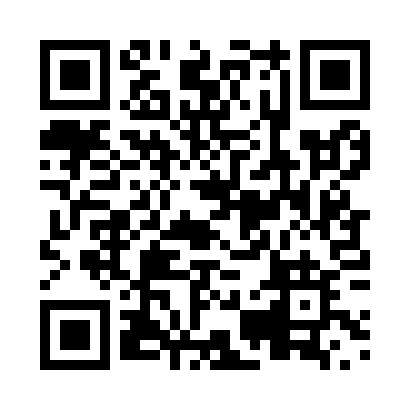 Prayer times for Smoky Falls, Ontario, CanadaMon 1 Jul 2024 - Wed 31 Jul 2024High Latitude Method: Angle Based RulePrayer Calculation Method: Islamic Society of North AmericaAsar Calculation Method: HanafiPrayer times provided by https://www.salahtimes.comDateDayFajrSunriseDhuhrAsrMaghribIsha1Mon3:285:241:337:059:4111:372Tue3:295:251:337:059:4111:373Wed3:295:251:337:059:4111:374Thu3:305:261:337:059:4011:375Fri3:305:271:337:059:4011:366Sat3:315:281:347:059:3911:367Sun3:315:291:347:049:3811:368Mon3:325:301:347:049:3811:369Tue3:325:301:347:049:3711:3610Wed3:335:311:347:049:3611:3511Thu3:335:321:347:039:3611:3512Fri3:345:331:347:039:3511:3513Sat3:345:351:357:029:3411:3414Sun3:355:361:357:029:3311:3415Mon3:365:371:357:029:3211:3316Tue3:365:381:357:019:3111:3317Wed3:375:391:357:019:3011:3218Thu3:375:401:357:009:2911:3219Fri3:385:411:356:599:2811:3120Sat3:395:431:356:599:2711:3121Sun3:395:441:356:589:2611:3022Mon3:405:451:356:579:2511:3023Tue3:415:471:356:579:2311:2924Wed3:415:481:356:569:2211:2825Thu3:425:491:356:559:2111:2726Fri3:455:501:356:549:1911:2427Sat3:475:521:356:549:1811:2228Sun3:505:531:356:539:1611:1929Mon3:525:551:356:529:1511:1730Tue3:555:561:356:519:1411:1431Wed3:575:571:356:509:1211:12